Publicado en Madrid el 26/05/2021 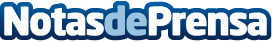 Anular las tarjetas de crédito nunca había sido tan fácilSi lo que se busca es anular, cancelar o bloquear alguna de las tarjetas de crédito, se puede hacer de la forma más rápida en comoanulartarjetadecredito.comDatos de contacto:Ludico Business915571230Nota de prensa publicada en: https://www.notasdeprensa.es/anular-las-tarjetas-de-credito-nunca-habia Categorias: Nacional Finanzas Sociedad E-Commerce http://www.notasdeprensa.es